KLASA:       034-01/24-01/129                                                                                                                                             URBROJ:     2182-9-2-24-1                                              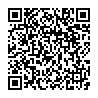 Oklaj, 9. travnja 2024. godineNa temelju članaka od 47. do 54. Odluke o upravljanju grobljima („Službeni vjesnik Šibensko-kninske županije“ broj 4/2012) društvo EKO Promina d.o.o. (u daljnjem tekstu: Uprava groblja) objavljujeOGLASza dodjelu grobnog mjesta na korištenje prije nastale potrebe za ukopomDodjeljuje se grobno mjesto na korištenje na groblju Lukaru sljedeće oznake: polje I broj 50.Vrsta grobnog mjesta koje se dodjeljuje na korištenje: Dvostruka grobnica za 4 lijesa (brutto dimenzije 120-150 x 250-300).Visina naknade za dodjelu grobnog mjesta na korištenje iznosi 456,92 eura s PDV- om (a koju korisnik, kojemu se dodjeli grobno mjesto na korištenje, plaća prije nego mu Uprava groblja izda Rješenje o dodjeli grobnog mjesta na korištenje i to na broj računa: IBAN: HR8323900011101240153 otvorenog kod HPB d.d.).Zahtjev za dodjelu grobnog mjesta se podnosi na obrascu koji je dostupan na internetskim stranicama Uprave groblja ili u prostorijama Uprave groblja. Zahtjevu je potrebno priložiti kopiju osobne iskaznice.Zahtjev za dodjelu grobnog mjesta na korištenje, s popratnom dokumentacijom, podnosi se osobno u prostorijama Uprave groblja na adresi Put kroz Oklaj 144 u Oklaju ili preporučeno putem pošte, s tim da se u slučaju podnošenja preporučeno putem pošte, Zahtjev smatra podnesenim u trenutku njegovog zaprimanja u prostorijama Uprave groblja.Zahtjev za dodjelu grobnog mjesta na korištenje se podnosi od dana objave ovog oglasa u javnom glasilu i na oglasnoj ploči Uprave groblja pa zaključno do 19. travnja 2024. godine.Po završetku roka za prikupljanje ponuda uprava groblja objavljuje izbor kandidata. Ako bude više zainteresiranih kandidata za grobno mjesto prednost ima onaj koji ima prebivalište na području za koje je grobno mjesto namijenjeno.Ako se izbor kandidata ne bude mogao izvršiti na temelju kriterija iz točke 8. izbor kandidata s „istim rangom“ izvršit će se ždrijebom. Pravila ždrijebanja i postupak ždrijebanja provodi Uprava groblja uz vođenje odgovarajućeg zapisnika.  Ovaj oglas se objavljuje u javnom glasilu i na oglasnoj ploči Uprave groblja.Direktorica:dr. sc. Barbara Nakić-Alfirević, dipl. ing.                             